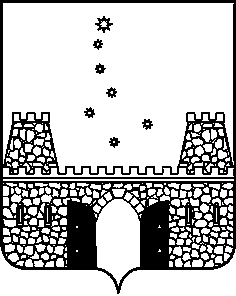 АДМИНИСТРАЦИЯ МУНИЦИПАЛЬНОГО ОБРАЗОВАНИЯСТАРОМИНСКИЙ РАЙОНПОСТАНОВЛЕНИЕот  __.__.2023г.                                                                                    №_____ст-ца СтароминскаяО внесении изменений в постановление администрации муниципального образования Староминский район от 13 июля 2021 года № 817«Об утверждении Порядка предоставления субсидий граждан ведущим, личное подсобное хозяйство, крестьянским (фермерским)хозяйствам и индивидуальным предпринимателям, осуществляющим деятельность в области сельскохозяйственного производства на территории муниципального образования Староминский район»В целях реализации постановления главы администрации (губернатора) Краснодарского края от 25 июля 2017 года № 550 «Об утверждении Порядка расходования субвенций, предоставляемых из краевого бюджета местным бюджетам на осуществление отдельных государственных полномочий по поддержке сельскохозяйственного производства в Краснодарском крае в части предоставления субсидий гражданам, ведущим личное подсобное хозяйство, крестьянским (фермерским) хозяйствам, индивидуальным предпринимателям, осуществляющим деятельность в области сельскохозяйственного производства, в рамках реализации мероприятия государственной программы Краснодарского края «Развитие сельского хозяйства и регулирование рынков сельскохозяйственной продукции, сырья и продовольствия» и в соответствии с приказом Министерства сельского хозяйства и перерабатывающей промышленности Краснодарского края от 13 мая 2021 года № 143 «Об утверждении Методических рекомендаций для органов местного самоуправления муниципальных районов и городских округов Краснодарского края по предоставлению субсидий гражданам, ведущим личное подсобное хозяйство, крестьянским (фермерским) хозяйствам, индивидуальным предпринимателям, осуществляющим деятельность в области сельскохозяйственного производства в Краснодарском крае», руководствуясь статьями 7,15 Федерального Закона от 06 октября 2003 года №131-ФЗ «Об общих принципах местного самоуправления в Российской Федерации», статьей 31 Устава муниципального образования Староминский район, п о с т а н о в л я ю:1. Утвердить изменения, вносимые в постановление администрации муниципального образования Староминский  район от 13 июля 2021 года № 817 «Об утверждении Порядка предоставления  субсидий граждан ведущим, личное подсобное хозяйство, крестьянским (фермерским) хозяйствам и индивидуальным предпринимателям, осуществляющим деятельность в области сельскохозяйственного производства на территории муниципального образования Староминский район» (прилагаются).2. Начальнику организационного отдела управления делами   администрации  муниципального образования Староминский район  (Семеняко)  обнародовать настоящее постановление и разместить на официальном сайте администрации муниципального образования Староминский район в сети «Интернет». 3. Контроль за выполнением настоящего постановления возложить на  заместителя главы, начальника управления сельского хозяйства администрации муниципального образования  Староминский  район В.А. Гавриш.4. Постановление вступает в силу со дня его официального обнародования путём размещения на официальном сайте администрации муниципального образования Староминский район в сети «Интернет».Глава муниципального образования Староминский район                                                                                В.В.Горб                                     ЛИСТ СОГЛАСОВАНИЯ постановления администрации муниципального образованияСтароминский район от  __.__.2023 г. №___«О внесении изменений в постановление администрации  муниципального образования Староминский район от 13 июля  2021 года №817 «Об утверждении Порядка  предоставления субсидий   гражданам ведущим,  личное подсобное хозяйство, крестьянским (фермерским) хозяйствам и индивидуальным предпринимателям, осуществляющих деятельность в области сельскохозяйственного производства  на территории муниципального образования Староминский район» Проект внесен: Заместитель главы, начальником управления                                  сельского хозяйства администрации муниципальногообразования Староминский район                                                 В.А. ГавришСоставитель проекта:Ведущий специалист управления сельского хозяйства администрации муниципального образования Староминский район                                                                             В.В.СолодПроект согласован:Начальник управления делами администрациимуниципального образования Староминский район                      Т.Г.ШадринаНачальник финансового управления администрации муниципального образованииСтароминский район                                                                          В.И.Литовка                                                                  Заместитель начальника управления делами, начальник юридического отдела администрации муниципального образования Староминский район                                                                         В.В.ПетренкоНачальник отдела  делопроизводства управления делами администрациимуниципального образования Староминский район                                                                        С.А. СлынькоРассылка УСХ, МКУ «ЦБ администрации»,администрации сельские поселения, отдел СМИ                                                                       ПриложениеУТВЕРЖДЕНЫпостановлением администрациимуниципального образованияСтароминский районот  _________  №_____ИЗМЕНЕНИЯ,вносимые в постановление администрациимуниципального образования Староминский  районот 13 июля 2021 года № 817 «Об утверждении Порядка предоставления  субсидий гражданам ведущим, личное подсобное хозяйство, крестьянским (фермерским) хозяйствам и индивидуальным предпринимателям, осуществляющим деятельность в области сельскохозяйственного производства на территории муниципального образования Староминский район»В Порядке предоставления субсидий гражданам, ведущим личное подсобное хозяйство, крестьянским (фермерским) хозяйствам  и индивидуальным предпринимателям, осуществляющим деятельность в области сельскохозяйственного производства на территории муниципального образования Староминский  район (далее – Порядок):    1.В пункте 2.6:1) Подпункт 6 изложить в следующей редакции:	«6) заявитель  не должен являться иностранным юридическим лицом, в том числе местом регистрации которых является государство или территория, включенные в утверждаемый Министерством финансов Российской Федерации перечень государств и территорий, используемых для промежуточного (офшорного) владения активами в Российской Федерации (далее – офшорные компании),  а также  российскими юридическими лицами, в уставном (складочном) капитале которых доля прямого или косвенного (через третьих лиц) участия офшорных компаний в совокупности превышает 25 процентов (если иное не предусмотрено законодательством Российской Федерации). При расчёте доли участия офшорных компаний в капитале российских юридических лиц не учитывается прямое и (или) косвенное участие офшорных компаний в капитале публичных акционерных обществ (в том числе со статусом международной компании), акции которых обращаются на организованных торгах в Российской Федерации, а также косвенное участие таких офшорных компаний в капитале других российских юридических лиц, реализованное через участие в капитале указанных публичных акционерных обществ;»;подпункты 2,4 и12 исключить;дополнить подпунктом 17 следующего содержания:«17) заявитель не должен находиться в перечне организаций и физических лиц, в отношении которых имеются сведения об их причастности к экстремистской деятельности или терроризму, либо в перечне организаций и физических лиц, в отношении которых имеются сведения об их причастности к распространению оружия массового уничтожения.»;дополнить подпунктом 18 следующего содержания:«18) заявители – юридические лица не должны находиться в процессе реорганизации (за исключением реорганизации в форме присоединения к юридическому лицу, являющемуся участником отбора, другого юридического лица), ликвидации, в отношении них не введена процедура банкротства, деятельность участника отбора не приостановлена в порядке, предусмотренном законодательством Российской Федерации, а участники отбора – ИП не должны прекратить деятельность в качестве ИП (в случае, если такие требования предусмотрены правовым актом)»;дополнить подпунктом 19 следующего содержания:«19) в реестре дисквалифицированных лиц отсутствуют сведения о дисквалифицированных руководителях, членах коллегиального исполнительного органа, лице, исполняющем функции единоличного исполнительного органа, или главном бухгалтере участника отбора, являющегося юридическим лицом, об ИП и о физическом лице – производителе товаров, работ, услуг, являющихся участниками отбора (в случае, если такие требования предусмотрены правовым актом)».2. В пункте 2.7.:1) абзац 8 подпункта 2.7.1. изложить в следующей редакции:«заявитель  не должен являться иностранным юридическим лицом, в том числе местом регистрации которых является государство или территория, включенные в утверждаемый Министерством финансов Российской Федерации перечень государств и территорий, используемых для промежуточного (офшорного) владения активами в Российской Федерации (далее – офшорные компании),  а также  российскими юридическими лицами, в уставном (складочном) капитале которых доля прямого или косвенного (через третьих лиц) участия офшорных компаний в совокупности превышает 25 процентов (если иное не предусмотрено законодательством Российской Федерации). При расчёте доли участия офшорных компаний в капитале российских юридических лиц не учитывается прямое и (или) косвенное участие офшорных компаний в капитале публичных акционерных обществ (в том числе со статусом международной компании), акции которых обращаются на организованных торгах в Российской Федерации, а также косвенное участие таких офшорных компаний в капитале других российских юридических лиц, реализованное через участие в капитале указанных публичных акционерных обществ;»	2) абзац 11 и 19 подпункта 2.7.1. исключить;         3) подпункт 2.7.1. после абзаца «заявитель осуществляет реализацию продукции растениеводства (за исключением семенного и посадочного материала сельскохозяйственных культур) на территории Российской Федерации в году, предшествующем получению субсидии, по направлениям, обеспечивающим развитие растениеводства» дополнить абзацем следующего содержания:«Заявитель не находиться в перечне организаций и физических лиц, в отношении которых имеются сведения об их причастности к экстремистской деятельности или терроризму, либо в перечне организаций и физических лиц, в отношении которых имеются сведения об их причастности к распространению оружия массового уничтожения.»;4) подпункт 2.7.2. после абзаца «у заявителя отсутствует просроченная (неурегулированная) задолженность по денежным обязательствам перед Краснодарским краем, администрацией муниципального образования Староминский район  из бюджета которого планируется предоставление субсидии, на первое число месяца, в котором подана заявка» дополнить абзацем следующего содержания:                                                                                                                                                                                                                               «Заявитель не находиться в перечне организаций и физических лиц, в отношении которых имеются сведения об их причастности к экстремистской деятельности или терроризму, либо в перечне организаций и физических лиц, в отношении которых имеются сведения об их причастности к распространению оружия массового уничтожения.»;3. В пункте 2.12.:1) исключить абзац 5.4. В пункте 2.13 подпункта 2.13.2.исключить абзацы 11и 13. 5. В приложении №3 к Порядку:1) абзац 3 пункта 9 изложить в следующей редакции: «□ - не являюсь иностранным юридическим лицом, в том числе местом регистрации которых является государство или территория, включенные в утверждаемый Министерством финансов Российской Федерации перечень государств и территорий, используемых для промежуточного (офшорного) владения активами в Российской Федерации (далее – офшорные компании),  а также  российскими юридическими лицами, в уставном (складочном) капитале которых доля прямого или косвенного (через третьих лиц) участия офшорных компаний в совокупности превышает 25 процентов (если иное не предусмотрено законодательством Российской Федерации). При расчёте доли участия офшорных компаний в капитале российских юридических лиц не учитывается прямое и (или) косвенное участие офшорных компаний в капитале публичных акционерных обществ (в том числе со статусом международной компании), акции которых обращаются на организованных торгах в Российской Федерации, а также косвенное участие таких офшорных компаний в капитале других российских юридических лиц, реализованное через участие в капитале указанных публичных акционерных обществ;»;2) в пункте 9 абзацы 10-15 исключить;3) пункт 9 добавить абзацем следующего содержания: «□ - не нахожусь в перечне организаций и физических лиц, в отношении которых имеются сведения об их причастности к экстремистской деятельности или терроризму, либо в перечне организаций и физических лиц, в отношении которых имеются сведения об их причастности к распространению оружия массового уничтожения.».Заместитель главы, начальник управления сельского хозяйства администрации муниципального образования Староминский район                                                                         В.А. Гавриш